RECEPT NA PRO 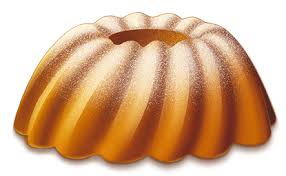 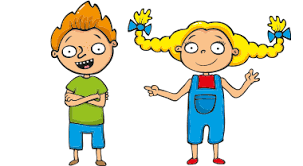 ------------------------------------------------------------------   Milé, vše nasypte do a zamíchejte . Potom nezapomeňte  vymazat a abyste neměly mastné ruce, použijte  . Potom  vše co jste zamíchaly v  nalijte za pomoci maminky do vymazané  .Potom je potřeba dát do rozehřáté , ale to udělá  protože je to moooooc horké!!!! Až bude hotová nezapomeňte ji pocukrovat. Uvařte si  a maminka a pochutnejte si . Nezapomeňte dát ochutnat tatínkovi .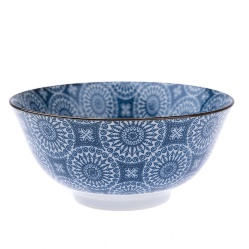 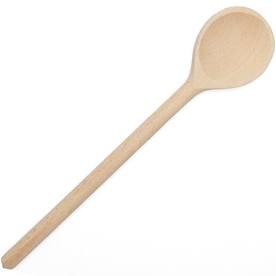 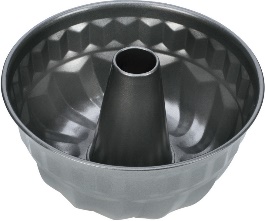 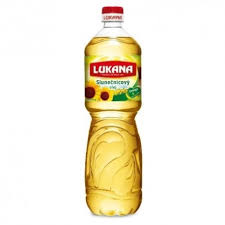 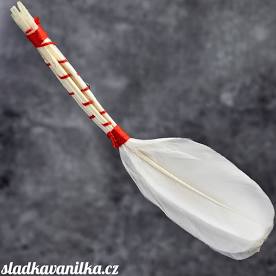 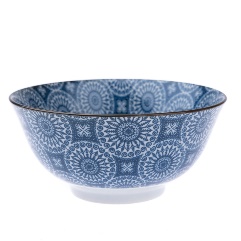 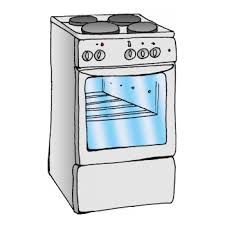 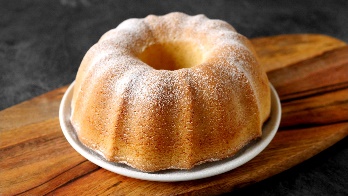 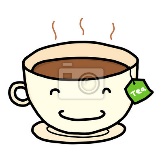 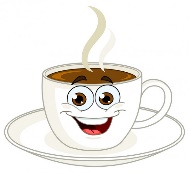 1x     cukru krupice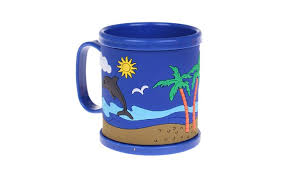 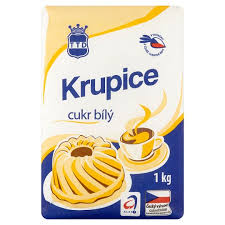 1x           mléka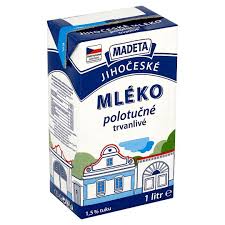 2x  polohrubé mouky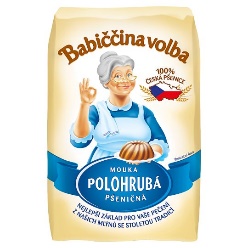 1/2    oleje2    vejce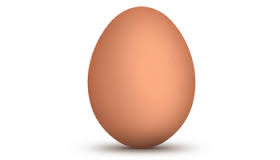 1 x              kypřící prášek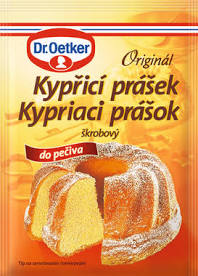 1x           vanilkový cukr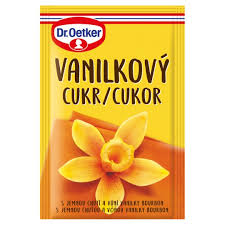 